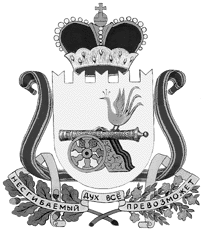 СОВЕТ ДЕПУТАТОВ ТУМАНОВСКОГО СЕЛЬСКОГО ПОСЕЛЕНИЯВЯЗЕМСКОГО РАЙОНА СМОЛЕНСКОЙ ОБЛАСТИРЕШЕНИЕот 30.06. 2021                       № 21       В соответствии с Федеральным законом от 17.01.1992 №2202-1 «О прокуратуре Российской Федерации», Федеральным законом от 25.12.2008 №273-ФЗ «О противодействии коррупции» Федеральным законом от 17 июля 2009 года № 172-ФЗ "Об антикоррупционной экспертизе нормативных правовых актов и проектов нормативных правовых актов", постановлением Правительства Российской Федерации от 26.02.2010 №96 «Об  антикоррупционной экспертизе нормативных правовых актов и проектов нормативных правовых актов», руководствуясь Уставом Тумановского сельского поселения Вяземского района Смоленской области, Совет депутатов Тумановского сельского поселения Вяземского района Смоленской областиРЕШИЛ:      1. Утвердить прилагаемый Порядок предоставления Советом депутатов Тумановского сельского поселения Вяземского района Смоленской области нормативных правовых актов и их проектов в Вяземскую межрайонную прокуратуру в целях проведения антикоррупционной экспертизы.      2. Обнародовать настоящее решение на информационных стендах Тумановского сельского поселения Вяземского района Смоленской области и разместить на официальном сайте  Администрации Тумановского сельского поселения  Вяземского района Смоленской области.Глава муниципального образованияТумановского сельского поселения	          Вяземского района Смоленской области                                          М.Г.Гущина  Приложение                                  к решению Совета депутатов                                            Тумановского сельского поселения                                                      Вяземского района Смоленской области                                              от 30.06.2021   № 21Порядок предоставления Советом депутатов Тумановского сельского поселения Вяземского района Смоленской области нормативных правовых актов и их проектов в Вяземскую межрайонную прокуратуру в целях проведения антикоррупционной экспертизы                                                                    1. Общие положения   1.1 Настоящий Порядок определяет процедуру и сроки предоставления Советом депутатов Тумановского сельского поселения Вяземского района Смоленской области (далее по тексту- Совет депутатов) нормативных правовых актов и их проектов в Вяземскую межрайонную прокуратуру в целях проведения антикоррупционной экспертизы.   1.2. Под нормативными правовыми актами в тексте настоящего Порядка понимается изданный Советом депутатов в установленном порядке, в рамках своей компетенции акт, устанавливающий правовые нормы (правила поведения), обязательные для неопределенного круга лиц, рассчитанные на неоднократное применение, направленные на урегулирование общественных отношений либо на изменение или прекращение существующих правоотношений.   1.3. Настоящий Порядок распространяется на нормативные правовые акты Совета депутатов по вопросам, касающимся:   а) прав, свобод и обязанностей человека и гражданина;   б) муниципальной собственности, муниципальной службы, бюджетного, налогового, лесного, водного, земельного, градостроительного, природоохранного законодательства, законодательства о лицензировании;   в) социальных гарантий лицам, замещающим (замещавшим) муниципальные должности, должности муниципальной службы.2. Предоставление нормативных правовых актов и их проектов в Вяземскую межрайонную прокуратуру в целях проведения антикоррупционной экспертизы.   2.1. Нормативные правовые акты Совета депутатов передаются в прокуратуру в течении 7 (семи) рабочих дней со дня подписания нормативного правового акта.   2.2. Проекты нормативных правовых актов передаются не менее чем за 3 рабочих дня до планируемой даты рассмотрения и принятия.   К проекту нормативного правового акта прилагается:   а) пояснительная записка к проекту нормативного правого акта (при наличии);   б) заключение контрольно- ревизионной комиссии на проекты нормативных правовых актов по следующим вопросам:  - расходных обязательств сельского поселения, а также муниципальных программ;   - о бюджете Тумановского сельского поселения Вяземского района Смоленской области и внесении изменений в бюджет.   2.3. Передача нормативных правовых актов осуществляется на бумажном носителе с сопроводительным письмом в Вяземскую межрайонную прокуратуру.   Проекты нормативных правовых актов с сопроводительным письмом направляются в Вяземскую межрайонную прокуратуру на электронную почту.   2.4. В случае необходимости срочного рассмотрения и принятия нормативного правового акта срок направления проекта нормативного правового акта может быть сокращен.   2.5. Обязанность по предоставлению и ведению учета всех направленных в Вяземскую межрайонную прокуратуру нормативных правовых актов Совета депутатов, проектов нормативных правовых актов Совета депутатов возлагается на Главу муниципального образования Тумановского сельского поселения вяземского района Смоленской области.   2.6. Совет депутатов:   -организует процесс направления в Вяземскую  межрайонную прокуратуру нормативных правовых актов и их проектов, осуществляет контроль за соблюдением сроков направления нормативных правовых актов и их проектов;   -ведет учет направленных в орган прокуратуры нормативных правовых актов и их проектов в установленных Федеральным законом от 17.07.2009 №172-ФЗ "Об антикоррупционной экспертизе нормативных правовых актов и проектов нормативных правовых актов» и статьей 9.1 Федерального закона от 17.01.1992 №2202-1 «О прокуратуре Российской Федерации» случаях;   -ведет учет поступивших из Вяземской межрайонной прокуратуры требований прокурора об изменении нормативного правового акта, информации, замечаний на проекты нормативных правовых актов.3. Порядок рассмотрения поступившего требования прокурора об изменении нормативного правового акта   3.1. При поступлении из Вяземской межрайонной прокуратуры требования прокурора об изменении нормативного правового акта с целью исключения содержащихся в нем коррупциогенных факторов, Совет депутатов рассматривает требование прокурора на ближайшем заседании Совета депутатов и направляет прокурору информацию о результатах рассмотрения требования.   3.2. При отсутствии информации либо замечаний прокуратуры нормативные правовые акты, проекты нормативных правовых актов считаются прошедшими антикоррупционную экспертизу.Об утверждении Порядка предоставления Советом депутатов Тумановского сельского поселения Вяземского района Смоленской области  нормативных правовых актов и их проектов в Вяземскую межрайонную прокуратуру в целях проведения антикоррупционной экспертизы 